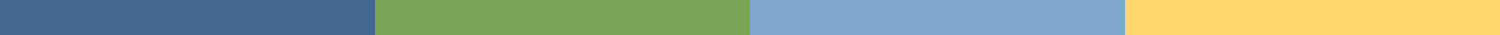 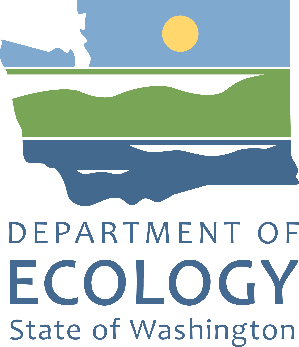 Biosolids Analytical MethodsGeneral Permit for Biosolids ManagementAnalytical MethodsThe methods outlined below are approved for use under the general permit for biosolids management per WAC 173-308-140. Ecology maintains this list separate from the general permit to enable regular updates as necessary. If you have any questions about the methods listed below, please reach out to your biosolids coordinator. Enteric virusesFecal coliformHelminth ovaSalmonella sp. bacteriaSpecific oxygen uptake rate (SOUR)Total, fixed, and volatile solidsInorganic pollutantsMethods Source: Test Methods for Evaluating Solid Waste, Physical/Chemical Methods”, EPA Publication SW-846, Second Edition (1982) with Updates I (April 1984) and II (April 1985) and Third Edition (November 1986) with Revision I (December 1987). Second Edition and Updates I and II are available from the National Technical Information Service, 5285 Port Royal Road, Springfield, VA 22161 (PB-87-120-291). Third Edition and Revision I are available from Superintendent of Documents, Government Printing Office, 941 North Capitol Street, NE, Washington, DC 20002 (Document Number 955-001-00000-1).Total Kjeldahl Nitrogen (TKN)Nitrate-nitrogenAmmonia-nitrogenOrganic nitrogenTotal phosphorusSemi-volatile organic compoundsVolatile organic compoundsAdditional volatile solids reductions for anaerobically digested solidsAdditional volatile solids reductions for aerobically digested solidspHMethods Source: Test Methods for Evaluating Solid Waste, Physical/Chemical Methods”, EPA Publication SW-846, Second Edition (1982) with Updates I (April 1984) and II (April 1985) and Third Edition (November 1986) with Revision I (December 1987). Second Edition and Updates I and II are available from the National Technical Information Service, 5285 Port Royal Road, Springfield, VA 22161 (PB-87-120-291). Third Edition and Revision I are available from Superintendent of Documents, Government Printing Office, 941 North Capitol Street, NE, Washington, DC 20002 (Document Number 955-001-00000-1).ADA accessibilityThe Department of Ecology is committed to providing people with disabilities access to information and services by meeting or exceeding the requirements of the Americans with Disabilities Act (ADA), Section 504 and 508 of the Rehabilitation Act, and Washington State Policy #188.To request an ADA accommodation, contact Ecology by phone at 360-407-6831 or email at ecyadacoordinator@ecy.wa.gov. For Washington Relay Service or TTY call 711 or 877-833-6341. Visit Ecology's website for more information.Methods SourceMethods NumberReference“Standard Practice for Recovery of Viruses From Wastewater Sludges”, 1992 Annual Book of ASTM Standards: Section 11 - Water and Environmental Technology, ASTM, 1916 Race Street, Philadelphia, PA 19103-1187.ASTM D 4994-89Method“Control of Pathogens and Vector Attraction in Sewage Sludge”, Revised July 2003, National Risk Management Research Laboratory Cincinnati, OH 45268Appendix H, EPA/625/R-92/013MethodMethods SourceMethods NumberReference“Standard Methods for the Examination of Water and Wastewater”, 18th Edition, 1992, American Public Health Association, 1015 15th Street, NW, Washington, DC 20005.Part 9221 E9221 E (1992) is no longer available. 9221 E (2017) “Standard Methods for the Examination of Water and Wastewater”, 18th Edition, 1992, American Public Health Association, 1015 15th Street, NW, Washington, DC 20005.Part 9222 D9222 D (1992) is no longer available. 9222 D (2017) 40 CFR Part 136, Guidelines Establishing Test Procedures for the Analysis of PollutantsEPA Method 1680Method40 CFR Part 136, Guidelines Establishing Test Procedures for the Analysis of PollutantsEPA Method 1681Method“Control of Pathogens and Vector Attraction in Sewage Sludge”, Revised July 2003, National Risk Management Research Laboratory Cincinnati, OH 45268Appendix F, EPA/625/R-92/013MethodMethods SourceMethods NumberReferenceYanko, W.A., “Occurrence of Pathogens in Distribution and Marketing Municipal Sludges”, EPA 600/1-87-014, 1987. National Technical Information Service, 5285 Port Royal Road, Springfield, Virginia 22161 (PB 88-154273/AS).Yanko, 1987Method“Control of Pathogens and Vector Attraction in Sewage Sludge”, Revised July 2003, National Risk Management Research Laboratory Cincinnati, OH 45268Appendix I, EPA/625/R-92/013MethodMethods SourceMethods NumberReference“Standard Methods for the Examination of Water and Wastewater”, 18th Edition, 1992, American Public Health Association, 1015 15th Street, NW, Washington, DC 20005Part 9260 D9260 D (1992) is no longer available.9260 D (2017) Kenner, B.A. and H.P. Clark, “Detection and enumeration of Salmonella and Pseudomonas aeruginosa”, Journal of the Water Pollution Control Federation, Vol. 46, No. 9, September 1974, pp. 2163-2171. Water Environment Federation, 601 Wythe Street, Alexandria, Virginia 22314.Kenner and Clark, 1974Method40 CFR Part 136, Guidelines Establishing Test Procedures for the Analysis of PollutantsEPA Method 1682MethodMethods SourceMethods NumberReference“Standard Methods for the Examination of Water and Wastewater”, 18th Edition, 1992, American Public Health Association, 1015 15th Street, NW, Washington, DC 20005.Part 2710 B2710 B (1992) is no longer available. 2710 B (2017) “Control of Pathogens and Vector Attraction in Sewage Sludge”, Revised July 2003, National Risk Management Research Laboratory Cincinnati, OH 45268Appendix D (2), EPA/625/R-92/013MethodMethods SourceMethods NumberReference“Standard Methods for the Examination of Water and Wastewater”, 18th Edition, 1992, American Public Health Association, 1015 15th Street, NW, Washington, DC 20005.Part 2540 G2540 G (1992) is no longer available.2540 G (2017) Methods NumberReferenceSW-846 6010SW-846 6010 is no longer available. SW-846 6010DSW-846 7061SW-846 7061 is no longer available. SW-846 7061ASW-846 7000ASW-846 7000A is no longer available. SW-846 7000BSW-846 7470SW-846 7470 is no longer available. SW-846 7470ASW-846 7471SW-846 7471 is no longer available. SW-846 7471BSW-846 6020BSW-846 6020 is no longer available. SW-846 6020BSW-846 7010SW-846 7010SW-846 7741ASW-846 7741 is no longer available. SW-846 7741AMethods SourceMethods NumberReference“Standard Methods for the Examination of Water and Wastewater”, 18th Edition, 1992, American Public Health Association, 1015 15th Street, NW, Washington, DC 20005.SM 4500, Norg BMethod“Standard Methods for the Examination of Water and Wastewater”, 18th Edition, 1992, American Public Health Association, 1015 15th Street, NW, Washington, DC 20005.SM 4500, Norg CMethodASTM International, Book of Standards Volume 11.01, Standard Test Methods for Total Kjeldahl Nitrogen in Water, 1994, 100 Barr Harbor Drive, P.O. Box C700, West Conshohocken, PAASTM D3590-89R94E01MethodASTM International, Book of Standards Volume 11.02, Standard Test Methods for Total Kjeldahl Nitrogen in Water, 1994, 100 Barr Harbor Drive, P.O. Box C700, West Conshohocken, PAASTM D3590-02MethodMethods SourceMethods NumberReference40 CFR Part 136, Guidelines Establishing Test Procedures for the Analysis of PollutantsEPA 353.2Method“Standard Methods for the Examination of Water and Wastewater”, 18th Edition, 1992, American Public Health Association, 1015 15th Street, NW, Washington, DC 20005.SM 4500-NO3 E, F, or HMethodMethods SourceMethods NumberReference“Standard Methods for the Examination of Water and Wastewater”, 18th Edition, 1992, American Public Health Association, 1015 15th Street, NW, Washington, DC 20005.SM 4500-NH3 B + C, D, E, or GMethodMethods SourceMethods NumberReferenceSee TKN and Ammonia-NitrogenCalculated: TKN minus NH3-NSee TKN and Ammonia-NitrogenMethods SourceMethods NumberReference40 CFR Part 136, Guidelines Establishing Test Procedures for the Analysis of PollutantsEPA 365.1Method40 CFR Part 136, Guidelines Establishing Test Procedures for the Analysis of PollutantsEPA 365.3Method“Standard Methods for the Examination of Water and Wastewater”, 18th Edition, 1992, American Public Health Association, 1015 15th Street, NW, Washington, DC 20005.SM 4500-P B + E or FMethodBray, Roger H.; Kurtz, L. T.2 Determination of total, organic, and available forms of phosphorus in soils, Soil Science: January 1945 - Volume 59 - Issue 1 - p 39-46BrayMethodOlsen, S. and Sommers, L. (1983). Phosphorus. In Methods of Soil Analysis, A. Page (Ed.). https://doi.org/10.2134/agronmonogr9.2.2ed.c24OlsenMethodA. Mehlich (1984) Mehlich 3 soil test extractant: A modification of Mehlich 2 extractant, Communications in Soil Science and Plant Analysis, 15:12, 1409-1416, DOI: 10.1080/00103628409367568Mehlich-3MethodMethods SourceMethods NumberReferenceTest Methods for Evaluating Solid Waste, Physical/Chemical Methods”, EPA Publication SW-846, Second Edition (1982) with Updates I (April 1984) and II (April 1985) and Third Edition (November 1986) with Revision I (December 1987). Second Edition and Updates I and II are available from the National Technical Information Service, 5285 Port Royal Road, Springfield, VA 22161 (PB-87-120-291). Third Edition and Revision I are available from Superintendent of Documents, Government Printing Office, 941 North Capitol Street, NE, Washington, DC 20002 (Document Number 955-001-00000-1).SW-846 8270EMethodMethods SourceMethods NumberReferenceTest Methods for Evaluating Solid Waste, Physical/Chemical Methods”, EPA Publication SW-846, Second Edition (1982) with Updates I (April 1984) and II (April 1985) and Third Edition (November 1986) with Revision I (December 1987). Second Edition and Updates I and II are available from the National Technical Information Service, 5285 Port Royal Road, Springfield, VA 22161 (PB-87-120-291). Third Edition and Revision I are available from Superintendent of Documents, Government Printing Office, 941 North Capitol Street, NE, Washington, DC 20002 (Document Number 955-001-00000-1).SW-846 8260DMethodMethods SourceMethods NumberReference“Control of Pathogens and Vector Attraction in Sewage Sludge”, Revised July 2003, National Risk Management Research Laboratory Cincinnati, OH 45268Appendix D.1, EPA/625/R-92/013MethodMethods SourceMethods NumberReference“Control of Pathogens and Vector Attraction in Sewage Sludge”, Revised July 2003, National Risk Management Research Laboratory Cincinnati, OH 45268Appendix D.3, EPA/625/R-92/013MethodMethods NumberReferenceSW-846 9040C (if <80% solids)MethodSW-846 9045D (if >80% solids)Method